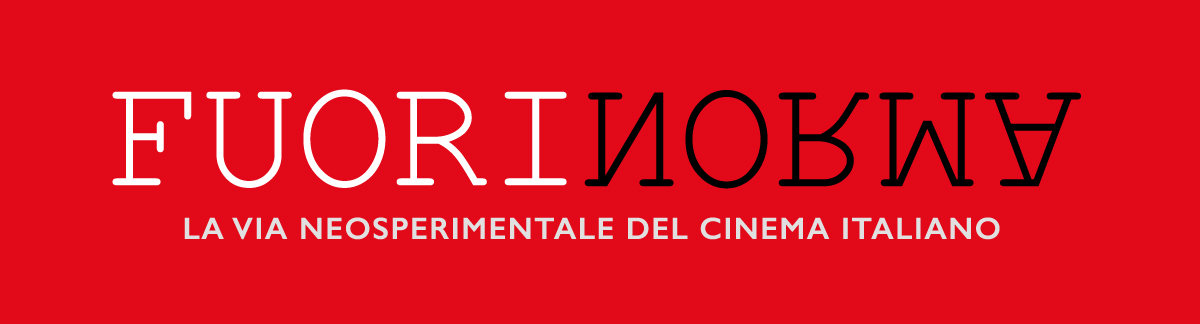 CALENDARIO DELLE PROIEZIONI        26 ottobre - 22 dicembregiovedì 26 ottobreOff/Off Theatre 17:00 PER AMOR VOSTRO (2015, 112') di Giuseppe Gaudino venerdì 27 ottobre Off/Off Theatre 17:00 TERRA (2015, 64') di Macro De Angelis e Antonio Di Trapani sabato 28 ottobre Off/Off Theatre 17:00 OFELIA NON ANNEGA (2016, 91') di Francesca Fini mercoledì 1 novembreOff/Off Theatre  17:00 PUCCINI E LA FANCIULLA (2008, 78') di Paolo Benvenuti giovedì 2 novembre Off/Off Theatre 17:00 SANGUE (2013, 90') di Pippo Delbono venerdì 3 novembreOff/Off Theatre  17:00 SPIRA MIRABILIS (2016, 122') di Martina Parenti e Massimo D’Anolfi sabato 4 novembreOff/Off Theatre 15:30 STORIA DI UNA DONNA AMATA E DI UN ASSASSINO GENTILE (2007-2009, 201') di Luigi Faccini lunedì 6 novembreCasa del Cinema sala Kodak  18:00    TERRA (2015, 64') di Marco De Angelis e Antonio Di Trapani  21:00 OFELIA NON ANNEGA (2016, 91') di Francesca Fini  Apollo 11  21.00 FLÒR DA BAIXA (2006, 78') di Mauro Santini martedì 7 novembreSala Trevi 17:00    N-CAPACE (2014, 81') di Eleonora Danco  19:00 IL VIAGGIO DELLA SIGNORINA VILA (2012, 55') di Elisabetta Sgarbi  20:00 TERRA (2015, 64') di Marco De Angelis e Antonio Di Trapani Off/Off Theatre 17:00 TRAMAS (2007, 103') di Augusto Contento mercoledì 8 novembreOff/Off Theatre  17:00 BELLAS MARIPOSAS (Belle farfalle, 2012, 101') di Salvatore Mereu  Casa del Cinema sala Kodak 17:00 STORIA DI UNA DONNA AMATA E DI UN ASSASSINO GENTILE (2007-2009, 201') di Luigi Faccini Sala Trevi17:00 TRAMAS (2007, 103') di Augusto Contento 19:00 SANGUE (2013, 90') di Pippo Delbono20:45 VALZER (2007, 82') di Salvatore MairaBiblioteca Mandela 18:00 MONTEDORO (2015, 84') di Antonello Faretta  Casa del Cinema sala Deluxe 20:00 MIRNA (2009, 75') di Corso Salani (Evento speciale) Presentazione libro e dvd giovedì 9 novembreSala Trevi 17:00 PUCCINI E LA FANCIULLA (2008, 78') di Paolo Benvenuti 19:00  PER AMOR VOSTRO  (2015, 112') di Giuseppe Gaudino 21:00 FLÒR DA BAIXA (2006, 78') di Mauro Santini venerdì 10 novembreOff/Off Theatre 17:00 LEPANTO-ÚLTIMO CANGACEIRO (2016, 72') di Enrico Masi Casa del Cinema sala Kodak 18:00TRAMAS (2007, 103') di Augusto Contento 21:00 SU RE (Il Re, 2012, 76') di Giovanni Columbu Biblioteca Vaccheria Nardi 19:00 TERRAMATTA; (2012, 75') di Costanza Quatriglio sabato 11 novembre Off/Off Theatre 17:00 ABACUC (2014, 84') di Luca Ferri lunedì 13 novembreCasa del Cinema sala Kodak 18:00 BELLAS MARIPOSAS (Belle farfalle, 2012, 101') di Salvatore Mereu 21:00 LEPANTO-ÚLTIMO CANGACEIRO (2016, 72') di Enrico MasiPalladium 18:00 PUCCINI E LA FANCIULLA (2008, 78') di Paolo Benvenuti 21:00 TERRA (2015, 64') di Marco De Angelis e Antonio Di Trapani Apollo 11  21:00 VALZER (2007, 82') di Salvatore Maira martedì 14 novembreOff/Off Theatre 17:00 IL VIAGGIO DELLA SIGNORINA VILA (2012, 55') di Elisabetta Sgarbi Palladium18:00 LA NATURA DELLE COSE (2016, 67') di Laura Viezzoli 21:00 LA BOCCA DEL LUPO (2009, 68') di Pietro Marcello mercoledì 15 novembreMacro16:00  LEPANTO-ÚLTIMO CANGACEIRO (2016, 72') di Enrico Masi17:30 TERRA (2015, 64') di Marco De Angelis e Antonio Di Trapani Off/Off Theatre 17:00 TERRAMATTA; (2012, 75') di Costanza Quatriglio Casa del Cinema sala Kodak 18:00FLÒR DA BAIXA (2006, 78') di Mauro Santini  21:00 PUCCINI E LA FANCIULLA (2008, 78') di Paolo Benvenuti giovedì 16 novembreMacro 16:00  IL VIAGGIO DELLA SIGNORINA VILA (2012, 55') di Elisabetta Sgarbi 17:30 FLÒR DA BAIXA (2006, 78') di Mauro Santini Off/Off Theatre 17:00 SU RE (Il Re, 2012, 76') di Giovanni Columbu venerdì 17 novembre Biblioteca Morante 17:00 TERRA (2015, 64') di Marco De Angelis e Antonio Di Trapani  Off/Off Theatre 17:00 VALZER (2007, 82') di Salvatore Maira Casa del Cinema sala Kodak 18:00  ABACUC (2014, 84') di Luca Ferri  21:00  PER AMOR VOSTRO  (2015, 112') di Giuseppe Gaudino sabato 18 novembreOff/Off Theatre 17:00 LA BOCCA DEL LUPO (2009, 68') di Pietro Marcello lunedì 20 novembre Biblioteca Pasolini 18:00 IL VIAGGIO DELLA SIGNORINA VILA (2012, 55') di Elisabetta Sgarbi Cinema dei Piccoli 19:00 LA BOCCA DEL LUPO (2009, 68') di Pietro Marcello  Apollo 11   21:00 PER AMOR VOSTRO  (2015, 112') di Giuseppe Gaudino martedì 21 novembrePalladium18:00 TERRAMATTA; (2012, 75') di Costanza Quatriglio 21:00 VALZER (2007, 82') di Salvatore Maira Cinema dei Piccoli 19:00PUCCINI E LA FANCIULLA (2008, 78') di Paolo Benvenuti mercoledì 22 novembre Off/Off Theatre 17:00 N-CAPACE (2014, 82') di Eleonora Danco Macro 17:00 OFELIA NON ANNEGA (2016, 91') di Francesca Fini Biblioteca Mandela 18:00 LEPANTO-ÚLTIMO CANGACEIRO (2016, 72') di Enrico Masi giovedì 23 novembre Macro 16,30 SPIRA MIRABILIS (2016, 122') di Martina Parenti e Massimo D’Anolfi Off/Off Theatre 17:00 MONTEDORO (2015, 84') di Antonello Faretta venerdì 24 novembreBiblioteca Morante 17:00 BELLAS MARIPOSAS (Belle farfalle, 2012, 101') di Salvatore Mereu  Off/Off Theatre 17:00 FLÒR DA BAIXA (2006, 78') di Mauro Santini Biblioteca Vaccheria Nardi 19:00 VALZER (2007, 82') di Salvatore Maira Azzurro Scipioni 20,30 SPIRA MIRABILIS (2016, 122') di Martina Parenti e Massimo D’Anolfi sabato 25 novembreBiblioteca Villino Corsini 11:00 PUCCINI E LA FANCIULLA (2008, 78') di Paolo Benvenuti Off/Off Theatre 17:00 LA NATURA DELLE COSE (2016, 67') di Laura Viezzoli lunedì 27 novembre Apollo 11  18:00 STORIA DI UNA DONNA AMATA E DI UN ASSASSINO GENTILE (2007-2009, 201') di Luigi FacciniCinema dei Piccoli 19:00 TERRA (2015, 64') di Marco De Angelis e Antonio Di Trapani martedì, 28 novembre Macro17:00 MONTEDORO (2015, 84') di Antonello Faretta  Cinema dei Piccoli 19:00 TERRA (2015, 64') di Marco De Angelis e Antonio Di Trapani Kino 21:00 PER AMOR VOSTRO (2015, 112') di Giuseppe Gaudino mercoledì 29 novembreMacro  17:00 TERRAMATTA; (2012, 75') di Costanza Quatriglio  Kino 21:00 TRAMAS (2007, 103') di Augusto Contento giovedì 30 novembre Biblioteca Pasolini 18:00 SANGUE (2013, 90') di Pippo Delbono venerdì 1 dicembreAzzurro Scipioni 20:30 ABACUC (2014, 84') di Luca Ferri sabato 2 dicembreBiblioteca Villino Corsini 11:00 LA NATURA DELLE COSE (2016, 67') di Laura Viezzoli  Teatro dei Dioscuri 20:30 OFELIA NON ANNEGA (2016, 91') di Francesca Fini domenica 3 dicembre Teatro Tor Bella Monaca 10:00  VISIONARY ACTIONS  Laboratorio di video-performance diretto da Francesca Fini18:00  OFELIA NON ANNEGA (2016, 91') di Francesca Fini FiniTeatro dei Dioscuri 20.30 SPIRA MIRABILIS (2016, 91') di Martina Parenti e Massimo D’Anolfi lunedì 4 dicembre Cinema dei Piccoli 19:00 PER AMOR VOSTRO (2015, 112') di Giuseppe Gaudino Teatro dei Dioscuri 20:30 IL VIAGGIO DELLA SIGNORINA VILA (2012, 55') di Elisabetta Sgarbi Apollo 11  21:00 BELLAS MARIPOSAS (Belle farfalle, 2012, 101') di Salvatore Mereu martedì 5 dicembreBiblioteca Marconi 18:00 SU RE (Il Re, 2012, 76') di Giovanni Columbu  Cinema dei Piccoli 19:00 VALZER (2007, 82') di Salvatore Maira Teatro dei Dioscuri 20.30 LA NATURA DELLE COSE (2016, 67') di Laura Viezzoli Kino 21:00 LA BOCCA DEL LUPO (2009, 68') di Pietro Marcello Detour 20.45 LEPANTO-ÚLTIMO CANGACEIRO (2016, 72') di Enrico Masi mercoledì 6 dicembreMacro 17:00 N-CAPACE (2014, 81') di Eleonora Danco  Teatro dei Dioscuri 20.30 TERRAMATTA; (2012, 75') di Costanza Quatriglio  Detour 20:30MIRNA (2009, 75') di Corso Salani (Evento speciale)  Presentazione libro e dvd (Artdigiland) Kino 21:00 IL VIAGGIO DELLA SIGNORINA VILA (2012, 55') di Elisabetta Sgarbi giovedì 7 dicembreMacro 17:00 ABACUC (2014, 84') di Luca Ferri Teatro dei Dioscuri 20.30 MONTEDORO (2015, 84') di Antonello Faretta venerdì 8 dicembreTeatro dei Dioscuri 20.30 ABACUC (2014, 84') di Luca Ferri  Azzurro Scipioni 20.30 SU RE (Il Re, 2012, 76') di Giovanni Columbu sabato 9 dicembre Biblioteca Villino Corsini 11:00 Presentazione del libro L'evoluzione biologica di una lacrima. Il cinema di Alberto Grifi di Stefania Rossi Proiezione di Verifica incerta (1964, 30') di Grifi-Baruchello alla presenza di Gianfranco Baruchellodomenica 10 dicembre Farnese 10:30 RICONOSCERSI FUORINORMA  Convegno a cura di Adriano Apràlunedì 11 dicembreBiblioteca Collina della Pace 17:00 LA BOCCA DEL LUPO (2009, 68') di Pietro Marcello Apollo 11   21:00 SANGUE (2013, 90') di Pippo Delbono martedì 12 dicembreBiblioteca Marconi 18:00 N-CAPACE (2014, 81') di Eleonora Danco  La Camera Verde 18:00 TRAMAS (2007, 103') di Augusto Contento  21:00 FLÒR DA BAIXA (2006, 78') di Mauro Santini  Kino 21:00 PUCCINI E LA FANCIULLA (2008, 78') di Paolo Benvenuti mercoledì 13 dicembreMacro 17:00 TRAMAS (2007, 103') di Augusto Contento La Camera Verde 18:00 OFELIA NON ANNEGA (2016, 91') di Francesca Fini 21:00 SANGUE (2013, 90') di Pippo Delbono Kino 21:00 VALZER (2007, 82') di Salvatore Maira giovedì 14 dicembreMacro 17:00 SANGUE (2013, 90') di Pippo Delbono La Camera Verde18:00 SU RE (Il Re, 2012, 76') di Giovanni Columbu 21:00 LEPANTO-ÚLTIMO CANGACEIRO (2016, 72') di Enrico Masi venerdì 15 dicembreBiblioteca Collina della Pace 17:00 PER AMOR VOSTRO  (2015, 112') di Giuseppe Gaudino La Camera Verde18:00 ABACUC (2014, 84') di Luca Ferri 21:00  TERRA (2015, 64') di Marco De Angelis e Antonio Di Trapani Azzurro Scipioni 19:00 BELLAS MARIPOSAS (Belle farfalle, 2012, 101') di Salvatore Mereu sabato16 dicembreCasa del Cinema sala Deluxe 18:00SEGUIMI (2017, 91') di Claudio Sestieri (Evento speciale – Introduzione a Fuorinorma 2) lunedì, 18 dicembreApollo 11  21:00 N-CAPACE (2014, 81') di Eleonora Danco martedì, 19 dicembre Kino 21:00 TERRAMATTA; (2012, 75') di Costanza Quatriglio mercoledì, 20 dicembreKino 21:00 SU RE (Il Re, 2012, 76') di Giovanni Columbu venerdì, 22 dicembreAzzurro Scipioni 20:30 MONTEDORO (2015, 84') di Antonello Faretta 